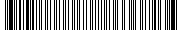 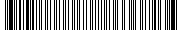 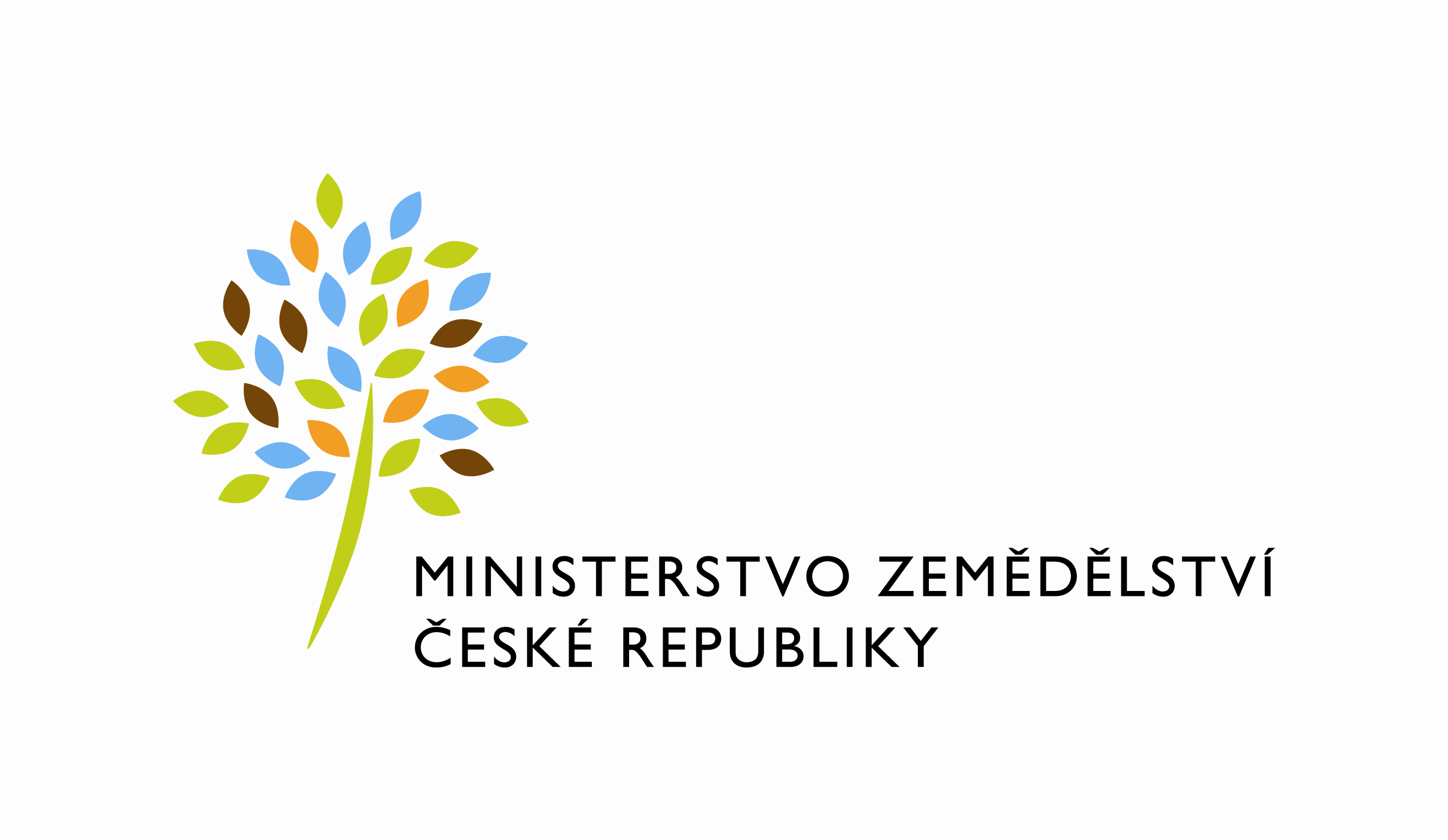 adresa: Těšnov 65/17, Nové Město, 110 00 Praha 1DATUM: 25. 5. 2021Prodloužení termínu dodání objednávky č. 4500135382 k PZ_PRAIS_II_2020_No588_SR_Uprava_Admin_nastroje_RVIN_2castVážený pane xxx,oznamuji Vám tímto prodloužení termínu dodání objednávky č. 4500135382 kPZ_PRAIS_II_2020_No588_SR_Uprava_Admin_nastroje_RVIN_2cast.Nový termín je: do 15. 6. 2021.Zdůvodnění:Prodloužení je požadováno z důvodu vzniku dodatečných úprav na základě schůzky dodavatele s odbornými garanty ÚKZÚZ.Garant za MZe s prodloužením souhlasí.S pozdravemPřílohy:útvar: Odbor informačních a komunikačních technologiíČíslo útvaru: 11150VÁŠ DOPIS ZN.:	 ZE DNE:	 SPISOVÁ ZN.:	 74VD15544/2018-11153NAŠE ČJ.:	 MZE-32493/2021-11153VYŘIZUJE:	Bc. Petra HonsováTelefon:	221811019E-MAIL:	Petra.Honsova@mze.czID DS: 	yphaax8O2 IT Services s.r.o.Vážený panxxxZa Brumlovkou 266/2Michle140 00 Praha 4%%%el_podpis%%%Ing. Oleg Blaškoředitel odboruOtisk úředního razítka